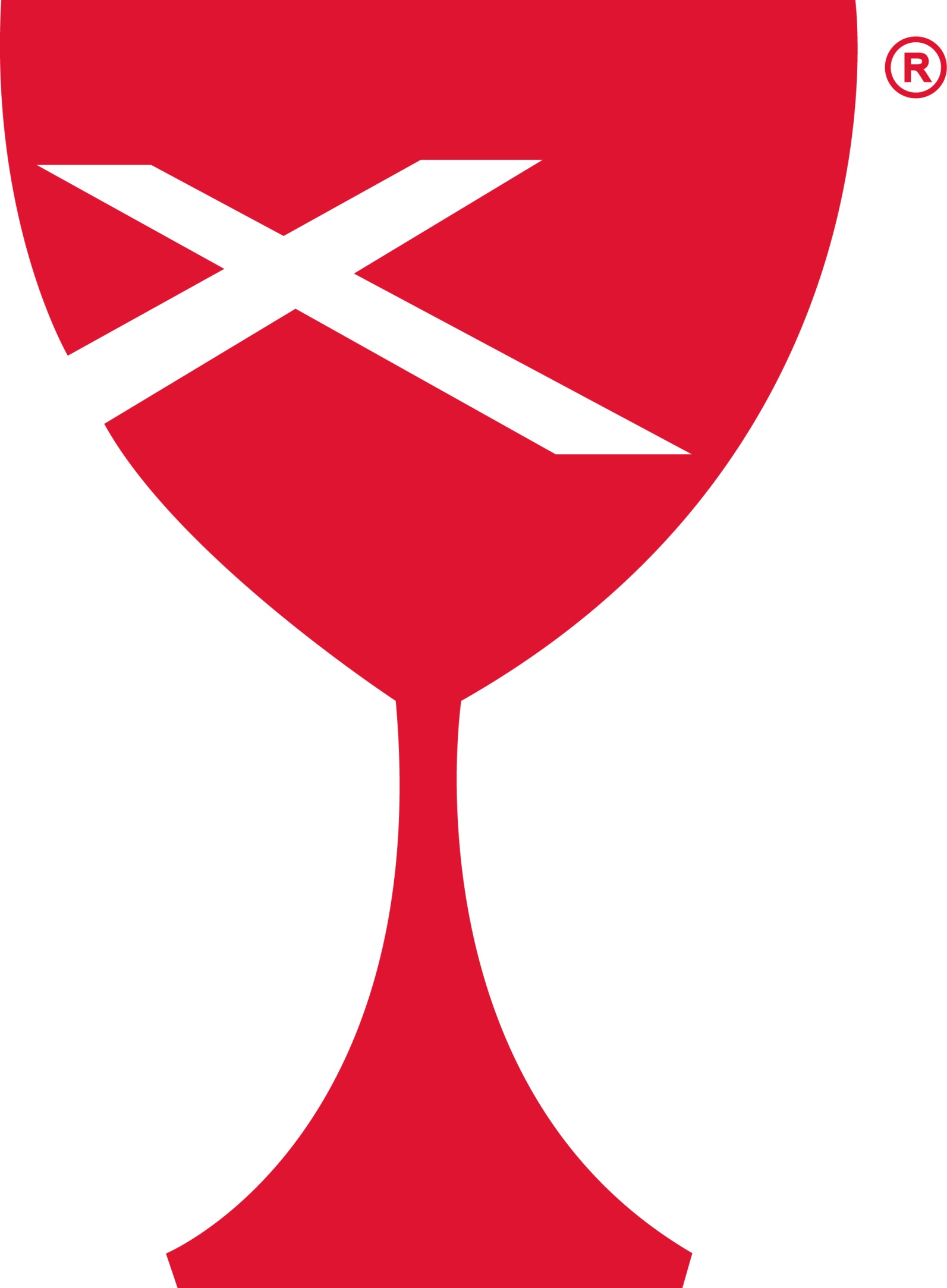 Happy New Year!We begin another year giving thanks for all that God has done in 2022, and looking forward with great hope for what God has yet to do in our midst this coming year.Often, at this time, many people make New Years' resolutions. And then, in February, we all have a good laugh about how well those went. This year, I'd like to invite us all to be intentional about our goals for the coming year.This season is a good time to reflect, and vision, and dream about what might become of 2023. We can sit passively by and watch one year turn to the next. There's a place for that. There is wisdom in knowing that each year will come and go just like they always do. But we can also jump into this new year, 2023, actively participating, creating, and living. There is also wisdom in knowing that if you always do what you've always done, you will only ever get what you've already got. I invite all of us to step out and try a new thing this year.Maybe you've always wanted to learn a new language. Download Duolingo and start learning! Maybe you've always wanted to know how to quilt. Find someone who quilts and ask them to teach you. Maybe you've been curious about something or wanted to get better at a skill or hobby - now is the time! Start small, and just commit. See what it could become by this time next year.As we go into 2023, allow me to offer this blessing:We praise you, Eternal One our God, Ruler of the Cosmos, who has kept us alive, sustained us, and brought us to this moment. Walk with us in this new year, and lead us in the Way of Jesus. By your Holy Name, let it be so. Amen.Grace and Peace for Christ our Lord,Pastor EvanPrayer RequestsCindy Wimbley			John Graham			Heather DavisGene Vidoni			Larry Patchett			Eleanor MarkwellRalph Fitch			Doris Taylor			Family of Martha ReynoldsFamily of Linda Marsh		Steph & Kenny Shobe	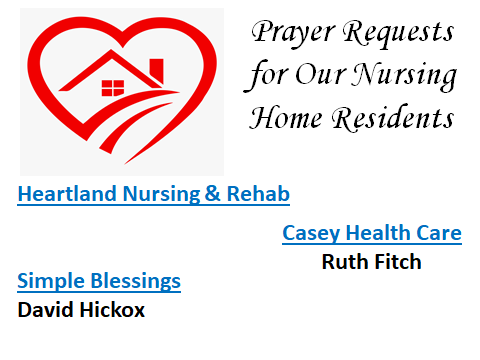 JANUARY SERVING SCHEDULESELDERS: 	1/1 Nina Meeker, 1/8 Debi Sinclair, 1/15 Ruthie Wimbley, 1/22 Dan Winn	1/29 Sherri ButcherDEACONS:   1/1 Cheryl S, Becky S, Jeanne U, 1/8 Michelle W, Jennifer W, Lynda G,		1/15 Brad H, Cassie R, Connie R, 1/22 Sharon R, Cathy S, Shellie S,		1/29 Devan S, Cheryl S, Becky S CHALLENGER REFRESHMENTS: 1/1 Sharon R, 1/8 Cathy S, 1/15 Debi S, 1/22 Linda S,         1/29 Sherri BJanuary 1, 2023 – “HAPPY NEW YEAR!”January 4, 2023 – Wednesday, 9:30 am Worship Team MeetingJanuary 4, 2023 – Wednesday, 6:30 pm Church Board MeetingJanuary 25, 2023 – Wednesday, 6:30 pm Elders MeetingJANUARY 2023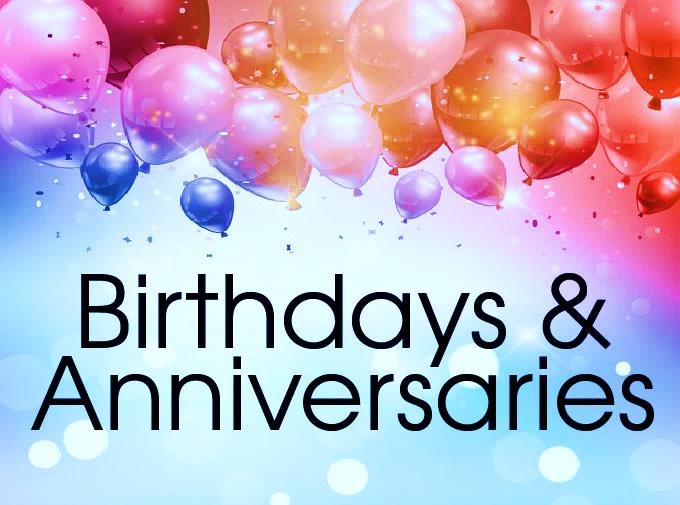 			3 – Kathy Hayes				12 – Shellie Simpson			3 – Scott Stifal				12 – Jane Wheat			6 – Emry Roberts				13 – Eleanor Markwell			10 – Patty Clapp				19 – Owen Ramsey                          JANUARY 2023	                          JANUARY 2023	                          JANUARY 2023	                          JANUARY 2023	                          JANUARY 2023	SundayMondayTuesdayWednesdayThursdayFridaySaturday1Elder: Nina Meeker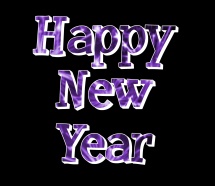 2 MML 9 am34Worship Team Mtg. 9:30 amBoard Mtg.6:30 pm5678Elder: Debi Sinclair9  MML 9 am101112131415Elder: Ruthie Wimbley16 MML 9 am171819202122Elder: Dan Winn23 MML 9 am2425Elders Mtg.6:30 pm26272829Elder: Sherri Butcher30 MML 9 am31FH – Fellowship HallMML – Monday Morning LadiesSUNDAYS 9:00 am Sunday School, 10:00 am WorshipFH – Fellowship HallMML – Monday Morning LadiesSUNDAYS 9:00 am Sunday School, 10:00 am WorshipFH – Fellowship HallMML – Monday Morning LadiesSUNDAYS 9:00 am Sunday School, 10:00 am WorshipFH – Fellowship HallMML – Monday Morning LadiesSUNDAYS 9:00 am Sunday School, 10:00 am WorshipFH – Fellowship HallMML – Monday Morning LadiesSUNDAYS 9:00 am Sunday School, 10:00 am Worship